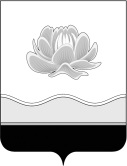 Российская ФедерацияКемеровская область - КузбассМысковский городской округСовет народных депутатов Мысковского городского округа(шестой созыв)Р Е Ш Е Н И Еот 18 мая 2022г. № 33-нО внесении изменений в решение Совета народных депутатов Мысковского городского округа от 16.08.2016 № 53-н «Об утверждении Положения об отдельных вопросах в сфере осуществления общественного контроля в Мысковском городском округе»ПринятоСоветом народных депутатовМысковского городского округа17 мая 2022 годаВ соответствии с Федеральным законом от 06.10.2003 № 131 - ФЗ «Об общих принципах организации местного самоуправления в Российской Федерации», Федеральным законом от 21.07.2014 № 212-ФЗ «Об основах общественного контроля в Российской Федерации», руководствуясь статьей 32 Устава Мысковского городского округа, Совет народных депутатов Мысковского городского округар е ш и л:1. Внести в решение Совета народных депутатов Мысковского городского округа от 16.08.2016 № 53-н «Об утверждении Положения об отдельных вопросах в сфере осуществления общественного контроля в Мысковском городском округе» (в редакции решения от 19.12.2018 № 24-н) (далее - решения) следующие изменения:1.1. пункт 4 изложить в следующей редакции:«4. Контроль за исполнением настоящего решения возложить на комитет Совета народных депутатов Мысковского городского округа по  развитию местного самоуправления и безопасности, администрацию Мысковского городского округа.»;1.2. в Положении об отдельных вопросах в сфере осуществления общественного контроля в Мысковском городском округе, утвержденном решением:1.2.1. в пункте 1.2 раздела 1 слова «законы и нормативные правовые акты Кемеровской области» заменить словами «законы и нормативные правовые акты Кемеровской области - Кузбасса»;1.2.2. в разделе 5:1.2.2.1. в пункте 5.2 слова «законов Кемеровской области, иных нормативных правовых актов Кемеровской области» заменить словами «законов Кемеровской области - Кузбасса, иных нормативных правовых актов Кемеровской области - Кузбасса»;1.2.2.2. пункт 5.5 исключить;1.2.2.3. пункт 5.7 изложить в следующей редакции:«5.7. Членом общественного совета может быть гражданин Российской Федерации, достигший возраста восемнадцати лет.В состав общественного совета не могут входить лица, замещающие государственные должности Российской Федерации и субъектов Российской Федерации, должности государственной службы Российской Федерации и субъектов Российской Федерации, и лица, замещающие муниципальные должности и должности муниципальной службы, а также другие лица, которые в соответствии с Федеральным законом от 04.04.2005 № 32-ФЗ «Об Общественной палате Российской Федерации» не могут быть членами Общественной палаты Российской Федерации. Не допускаются к выдвижению кандидатов в члены общественного совета, следующие общественные объединения и иные некоммерческие организации:1) некоммерческие организации, зарегистрированные менее чем за один год до дня истечения срока полномочий членов общественного совета действующего состава;2) политические партии;3) некоммерческие организации, которым в соответствии с Федеральным законом от 25.07.2002 № 114-ФЗ «О противодействии экстремистской деятельности» (далее - Федеральный закон «О противодействии экстремистской деятельности») вынесено предупреждение в письменной форме о недопустимости осуществления экстремистской деятельности, - в течение одного года со дня вынесения предупреждения, если оно не было признано судом незаконным;4) некоммерческие организации, деятельность которых приостановлена в соответствии с Федеральным законом «О противодействии экстремистской деятельности», если решение о приостановлении не было признано судом незаконным.»;1.2.2.4. подпункты 6, 7 пункта 5.16 изложить в следующей редакции:«6) выявления обстоятельств, не совместимых в соответствии с частью 2 статьи 7 Федерального закона от 23.06.2016 № 183-ФЗ «Об общих принципах организации и деятельности общественных палат субъектов Российской Федерации» (далее - Федеральный закон «Об общих принципах организации и деятельности общественных палат субъектов Российской Федерации») со статусом члена Общественной палаты;7) если по истечении тридцати дней со дня первого заседания общественного совета член общественного совета не выполнил требование, предусмотренное частью 4 статьи 7 Федерального закона «Об общих принципах организации и деятельности общественных палат субъектов Российской Федерации».»;1.2.2.5. подпункт 3 пункта 5.17 изложить в следующей редакции:«3) регистрации его в качестве кандидата на должность Президента Российской Федерации, кандидата в депутаты законодательного (представительного) органа государственной власти, кандидата на выборную должность в органе местного самоуправления, доверенного лица или уполномоченного представителя кандидата (политической партии), а также в случае вхождения его в состав инициативной группы по проведению референдума в Российской Федерации.»;1.2.2.6. в пункте 5.24 слова «Кемеровской области» заменить словами «Кемеровской области - Кузбасса»;1.2.3. в разделе 11:1.2.3.1. в пункте 11.2 слова «законами Кемеровской области» заменить словами «законами Кемеровской области - Кузбасса»;1.2.3.2. в пункте 11.4 слова «законами Кемеровской области» заменить словами «законами Кемеровской области - Кузбасса».2. Настоящее решение направить главе Мысковского городского округа для подписания и опубликования (обнародования) в установленном порядке.3. Настоящее решение вступает в силу на следующий день после его официального опубликования (обнародования).4. Контроль за исполнением настоящего решения возложить на комитет Совета народных депутатов Мысковского городского округа по развитию местного самоуправления и безопасности.Председатель Совета народных депутатов                                               А.М.КульчицкийМысковского городского округа   Глава Мысковского городского округа			                        Е.В.Тимофеев